Week6  August 17, 2023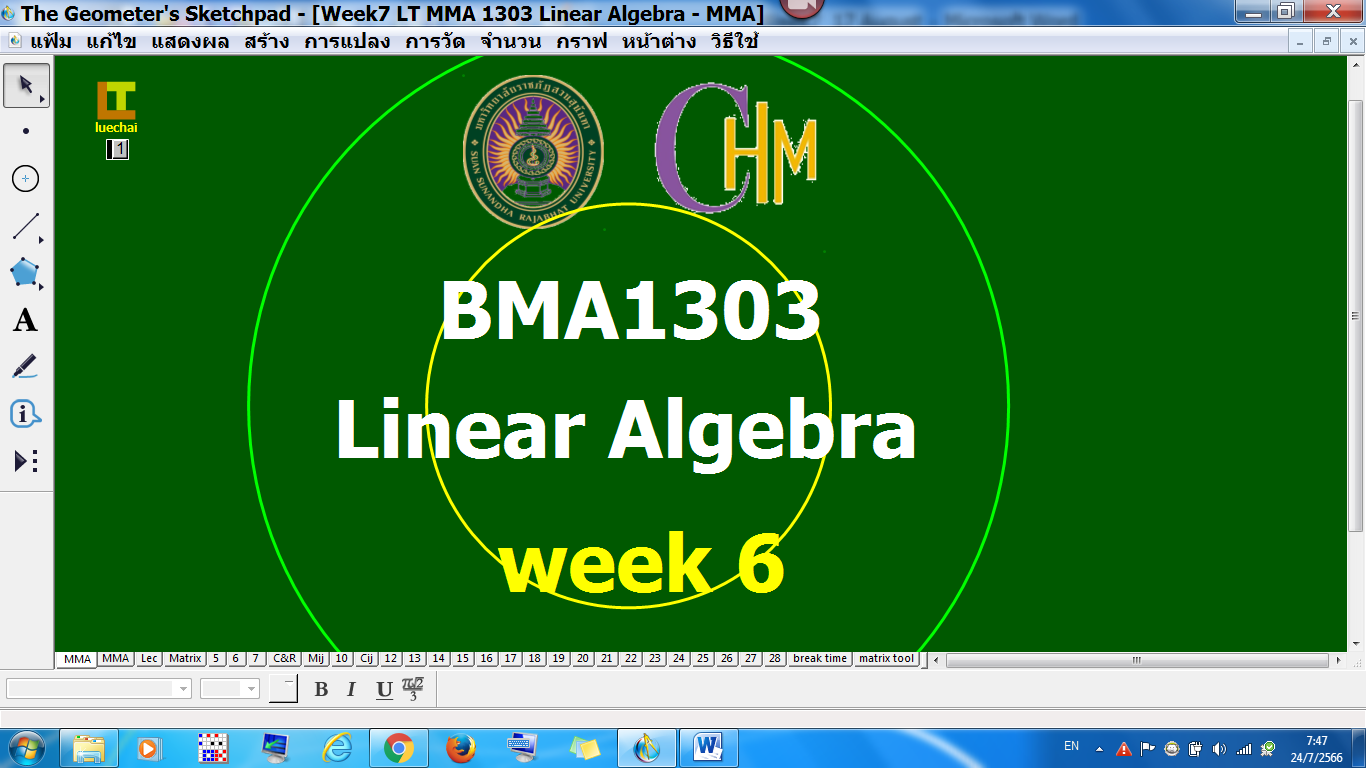 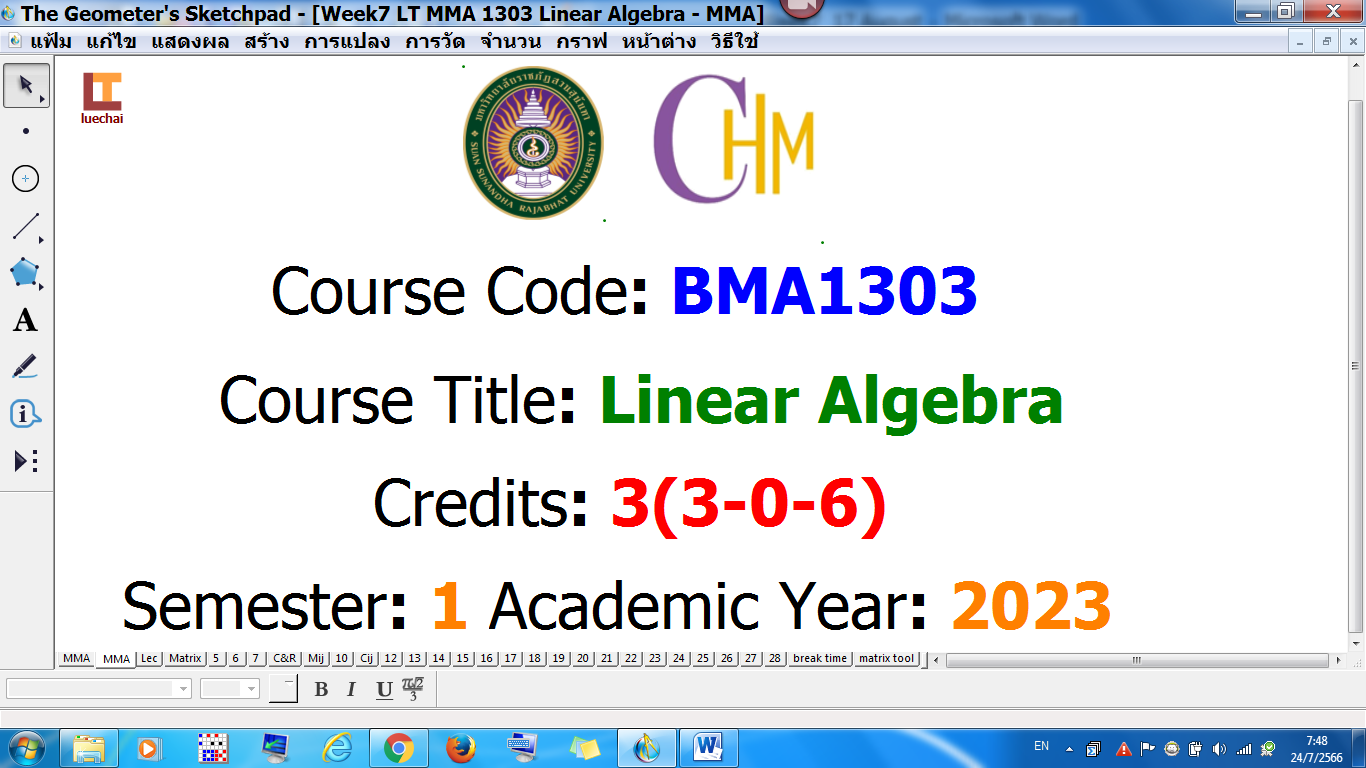 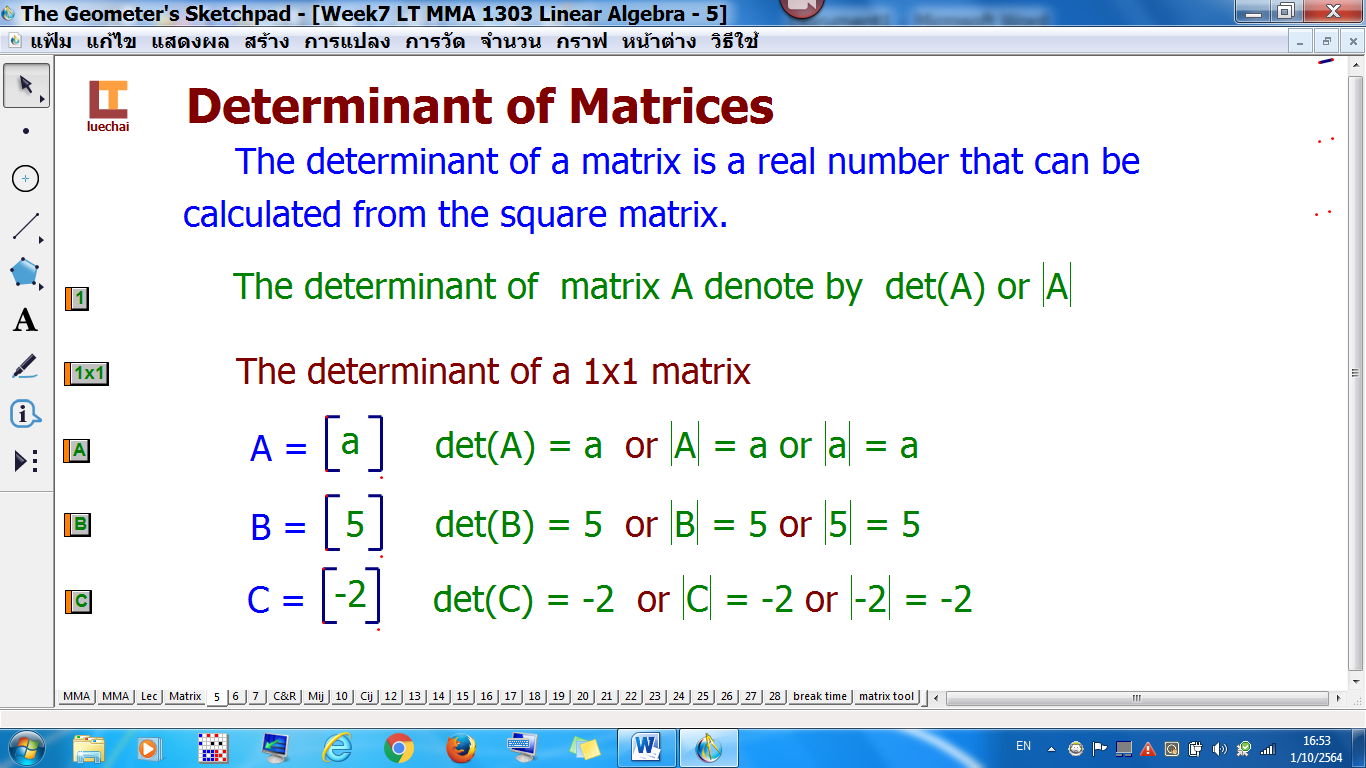 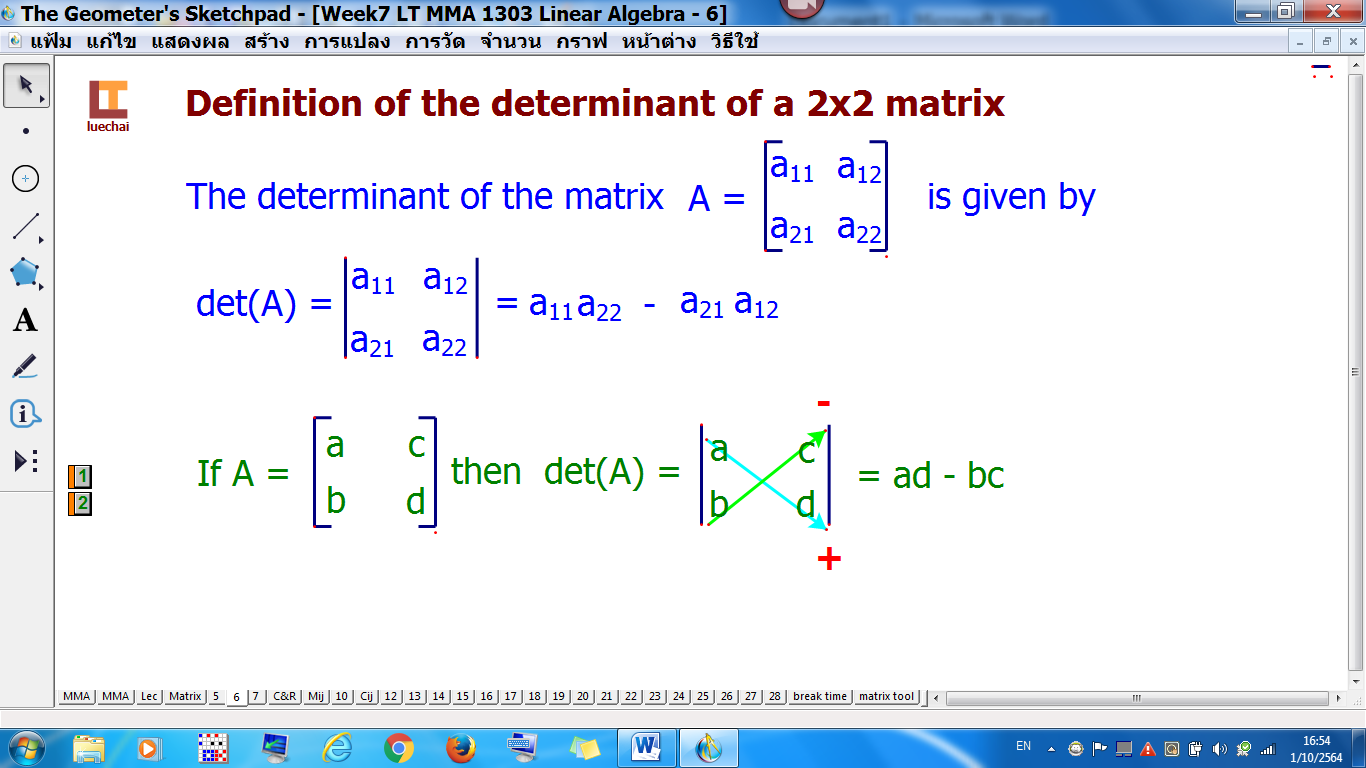 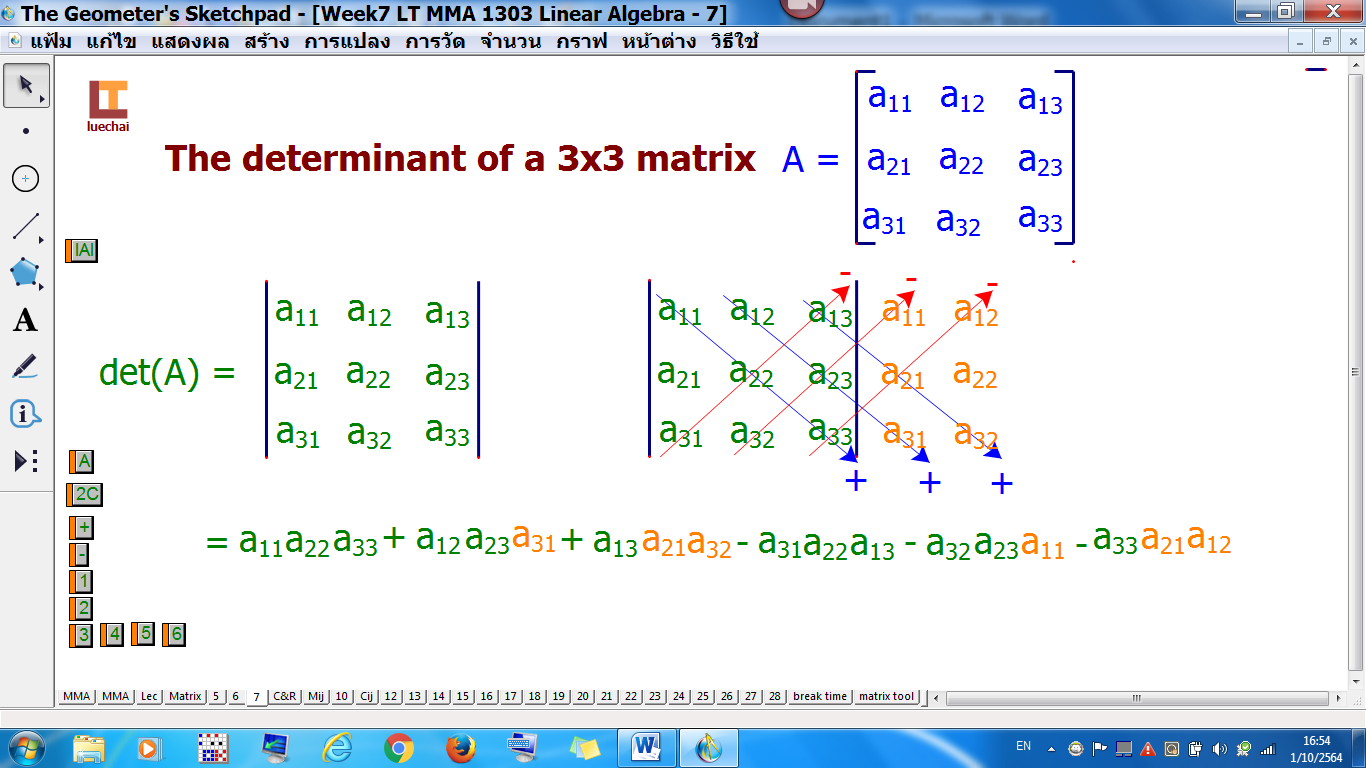 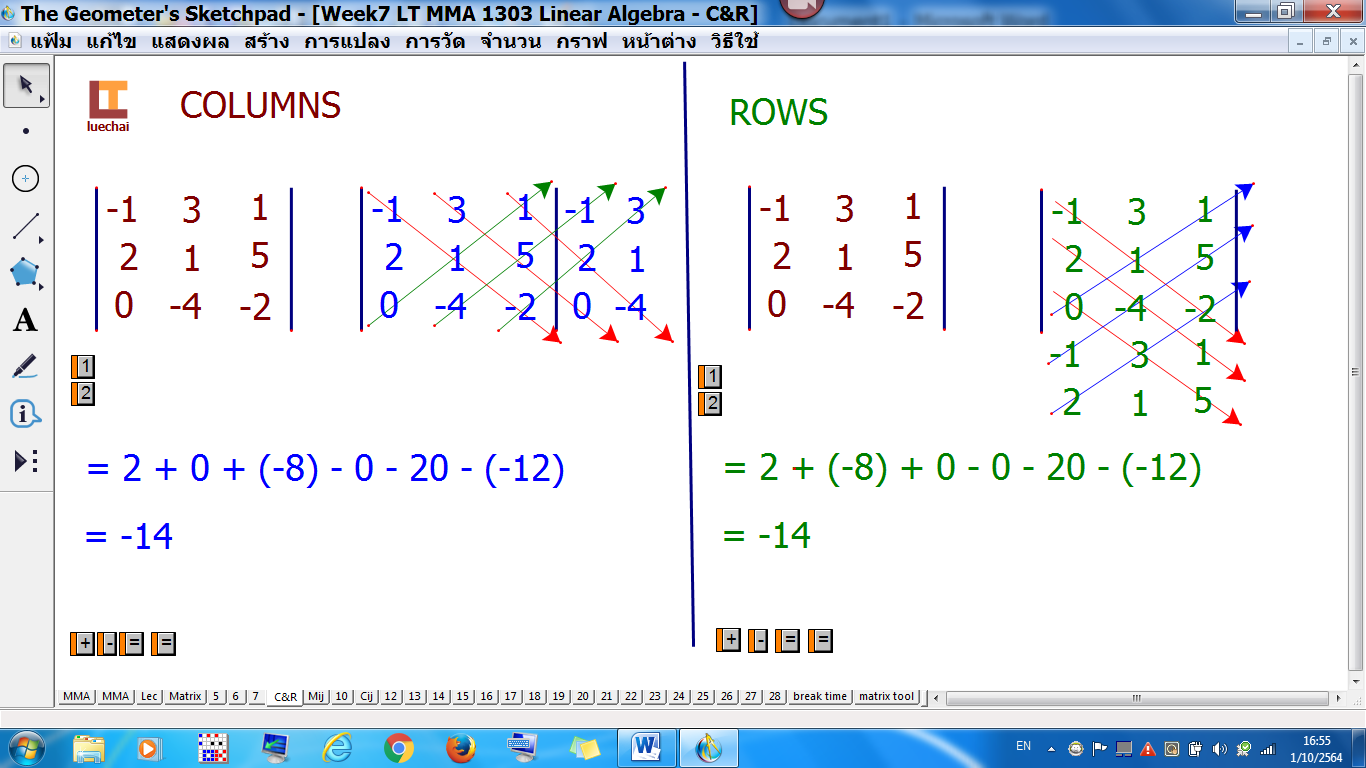 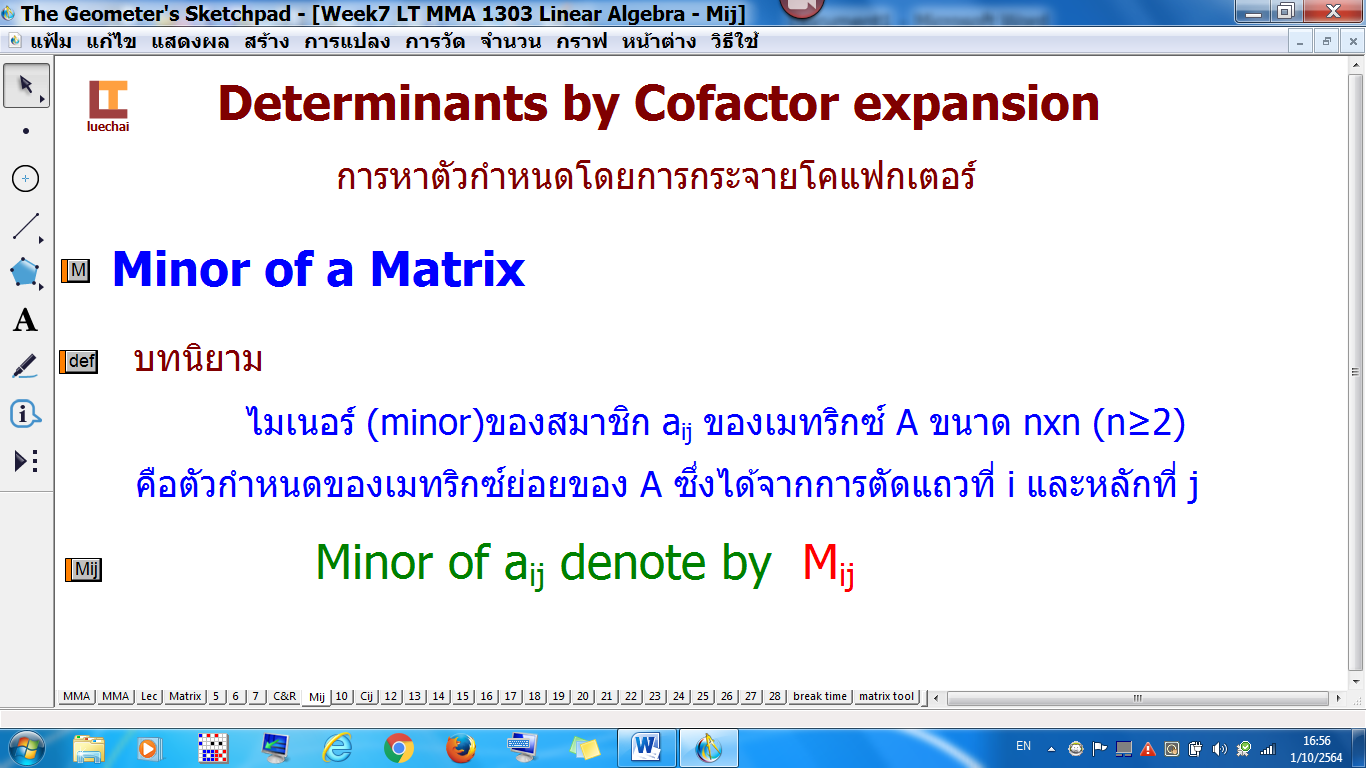 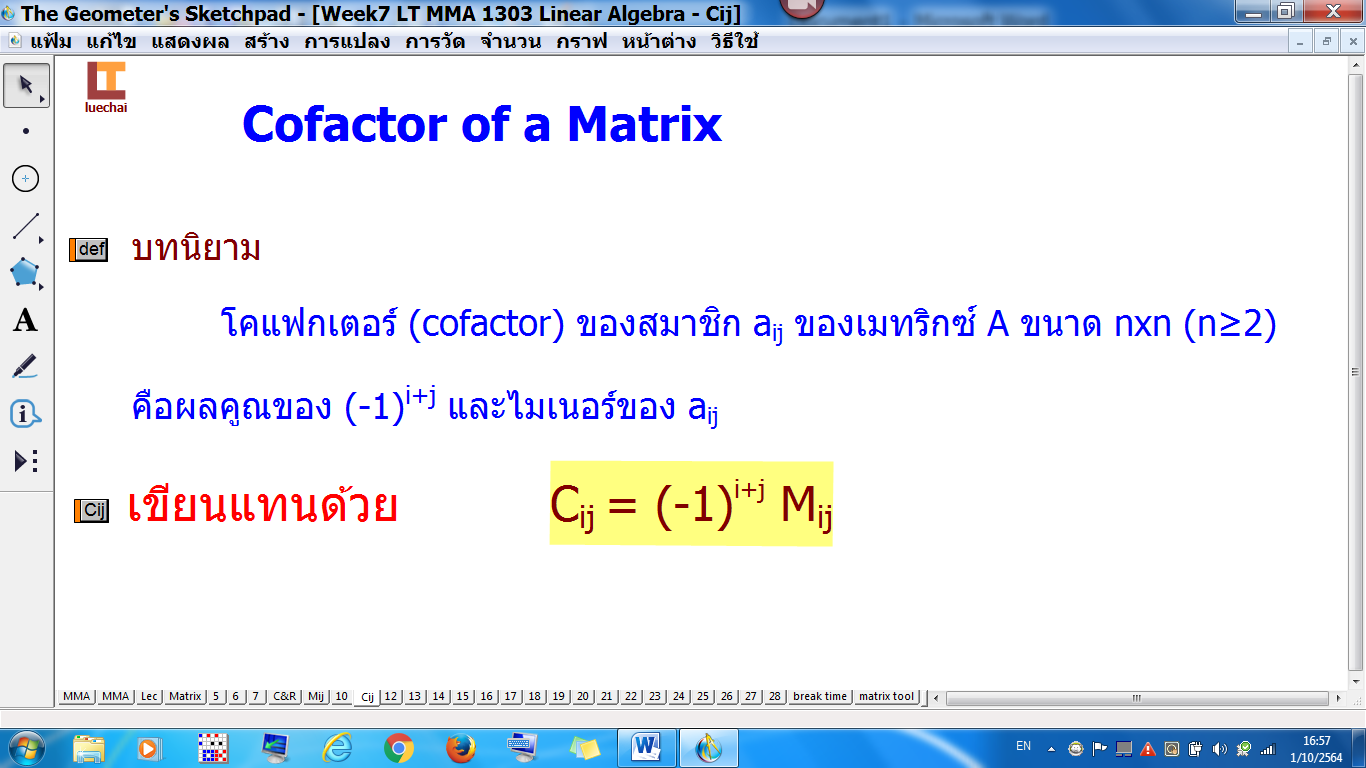 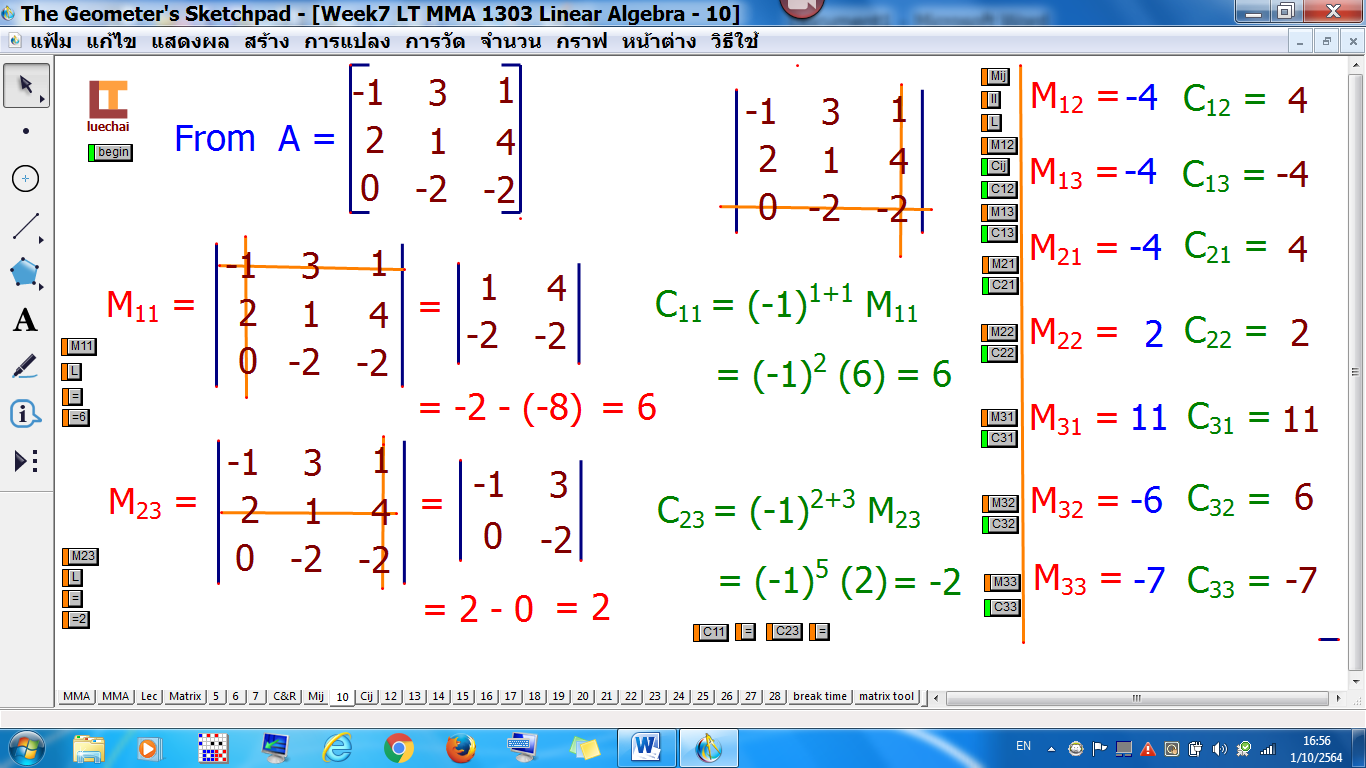 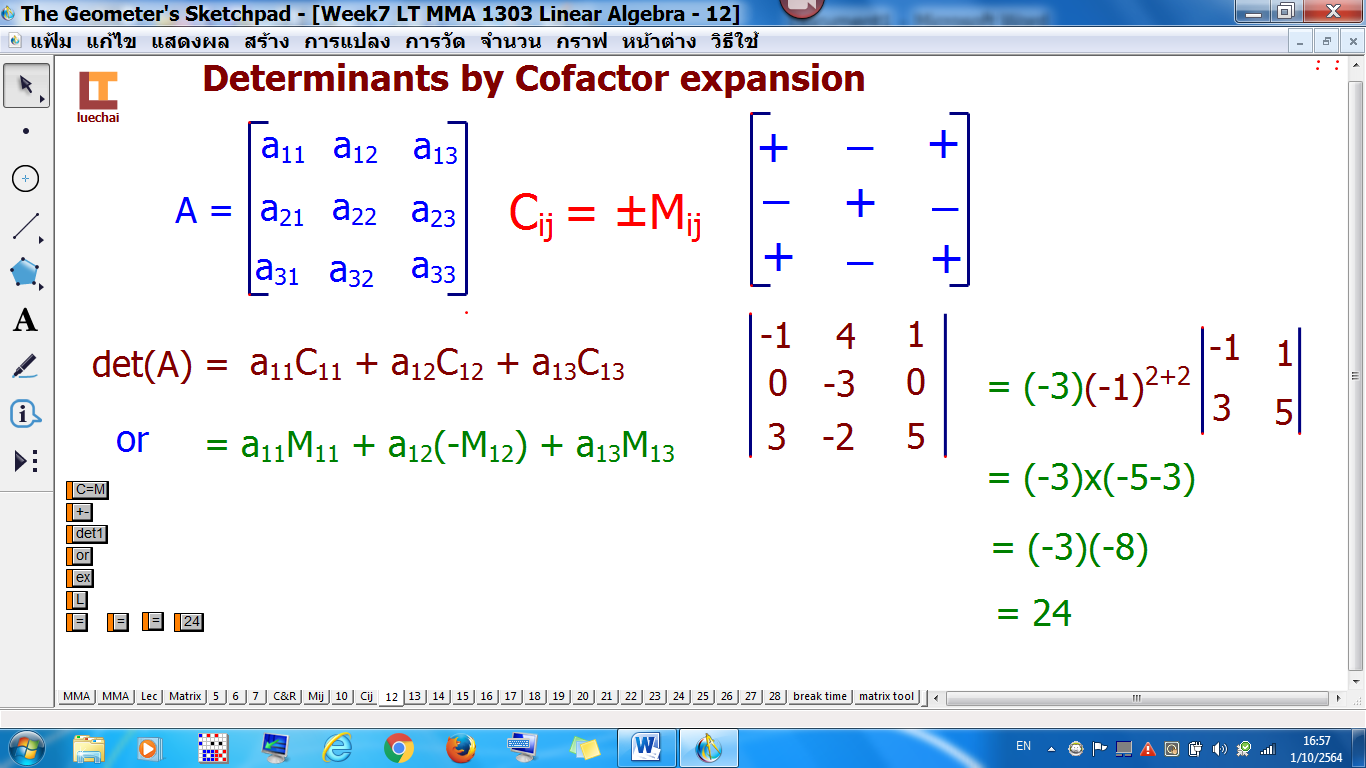 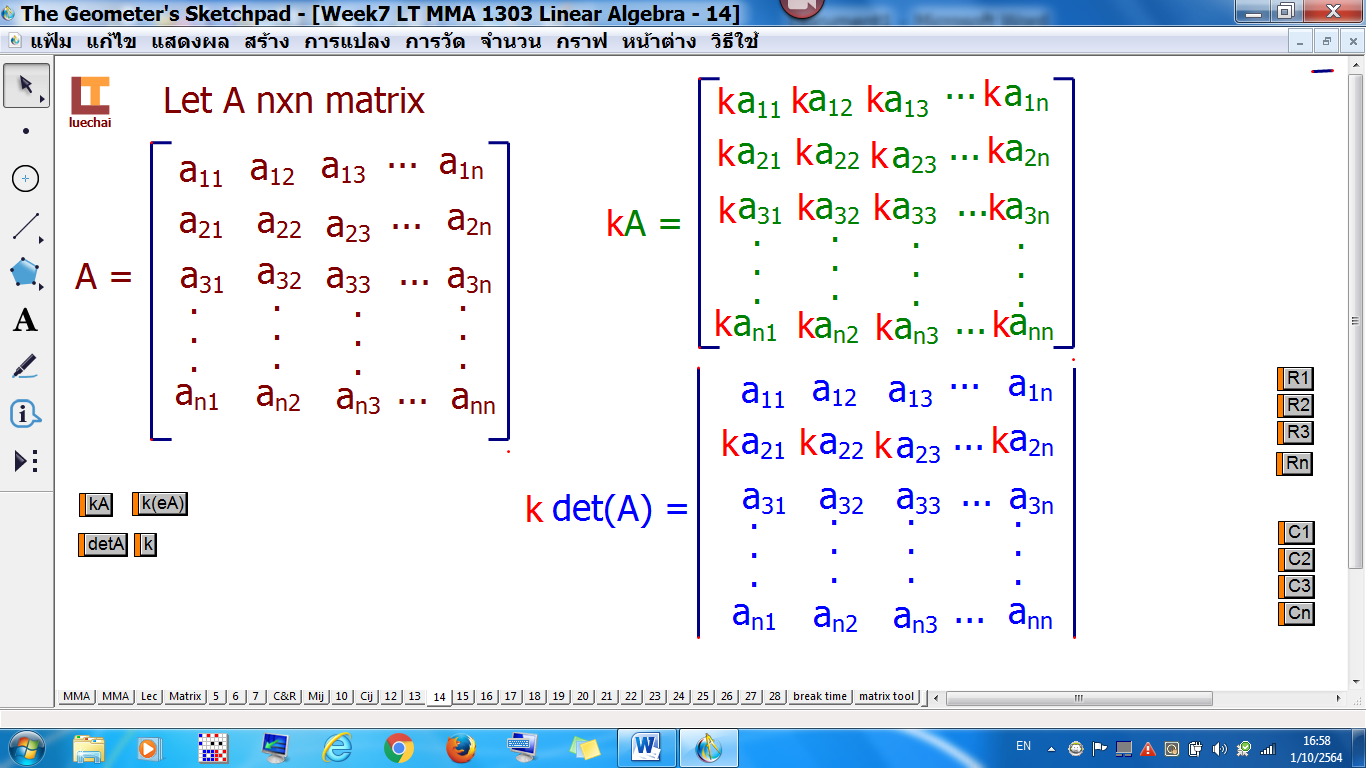 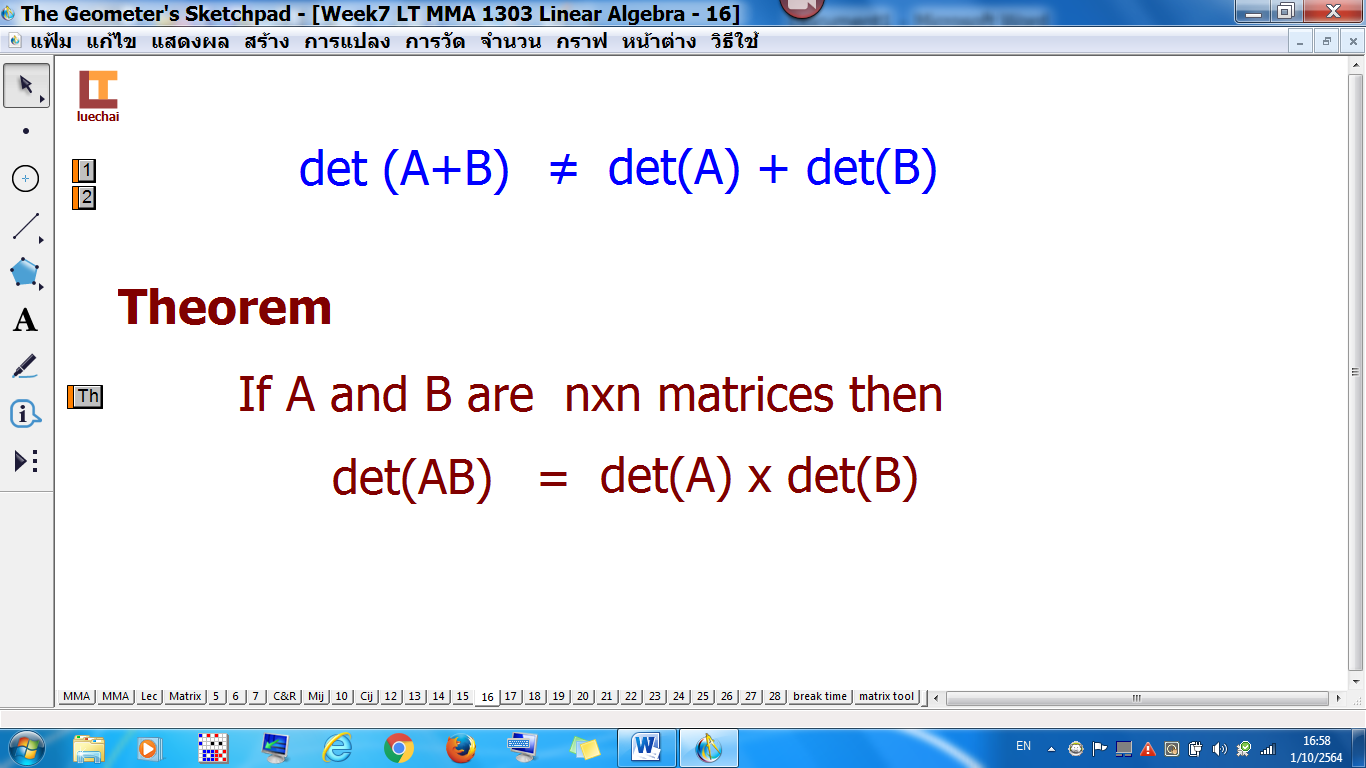 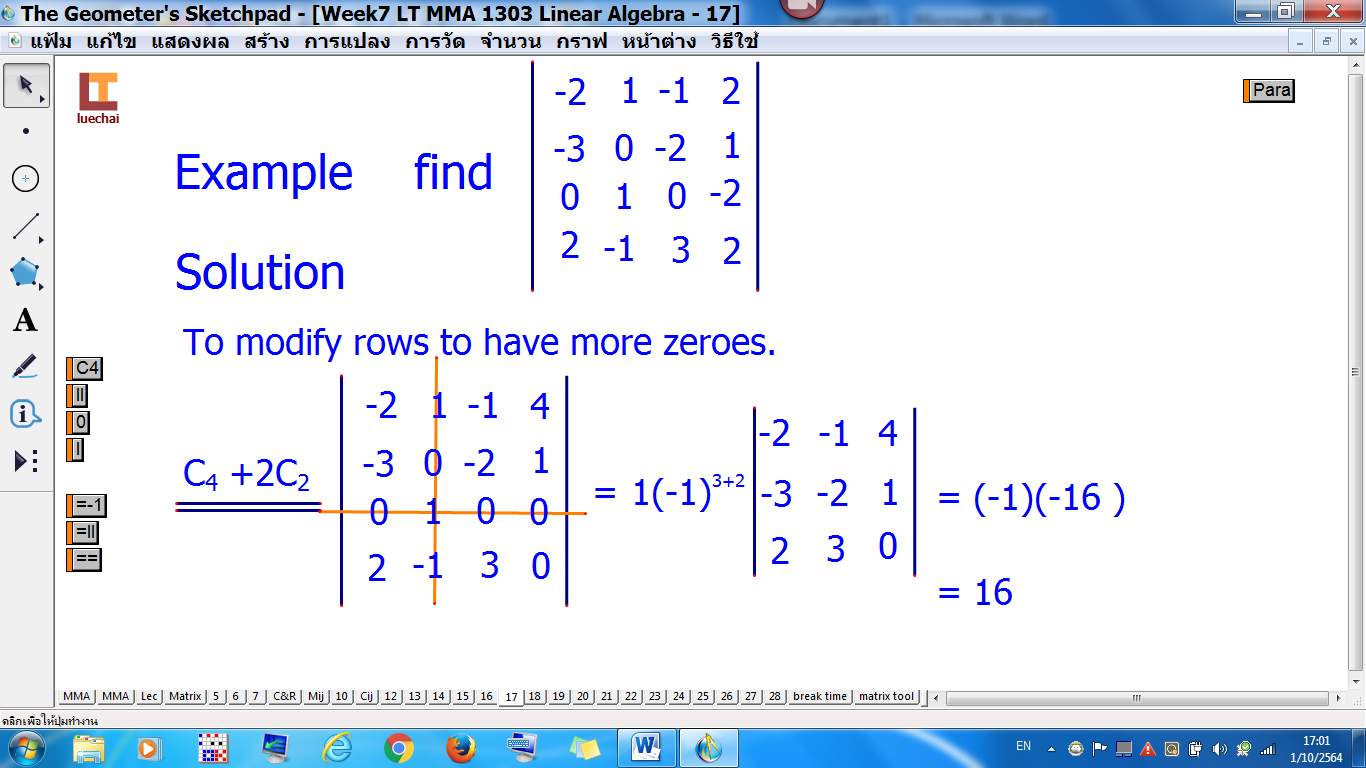 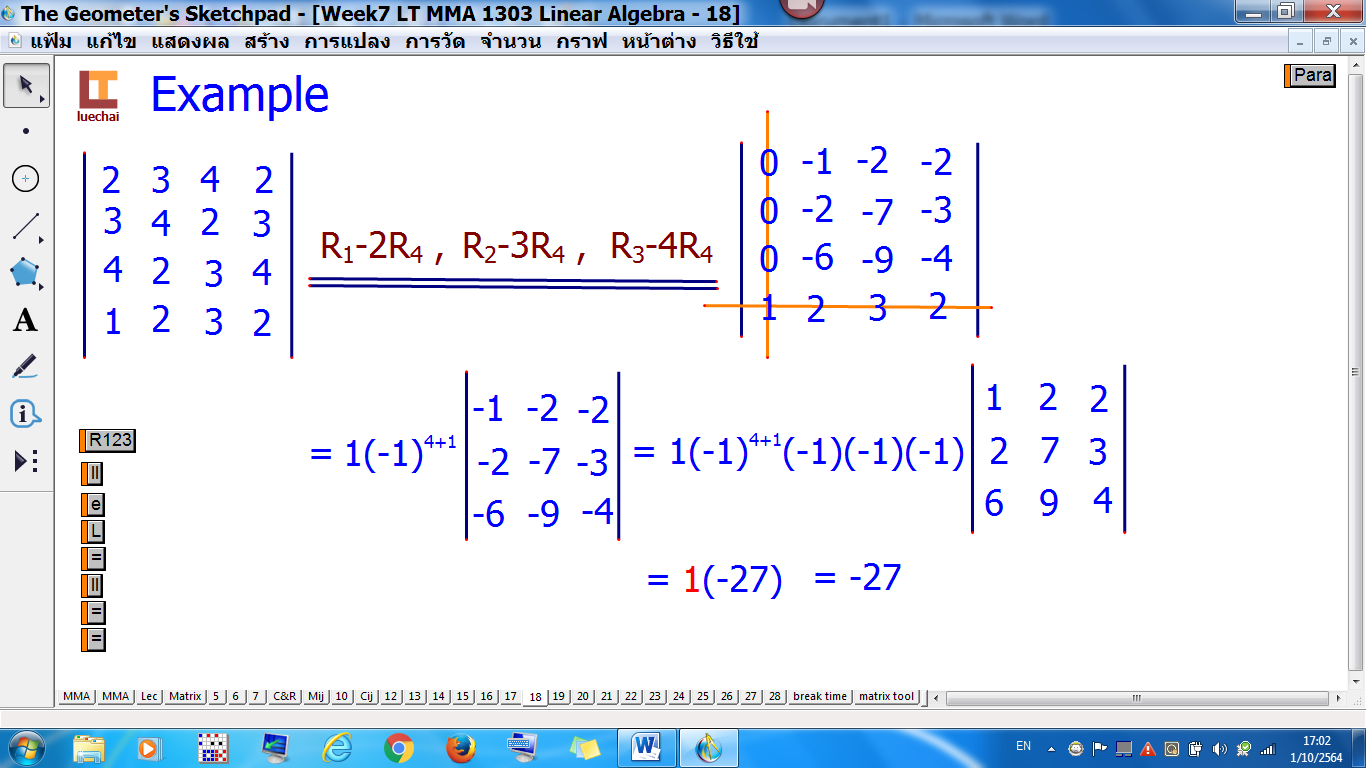 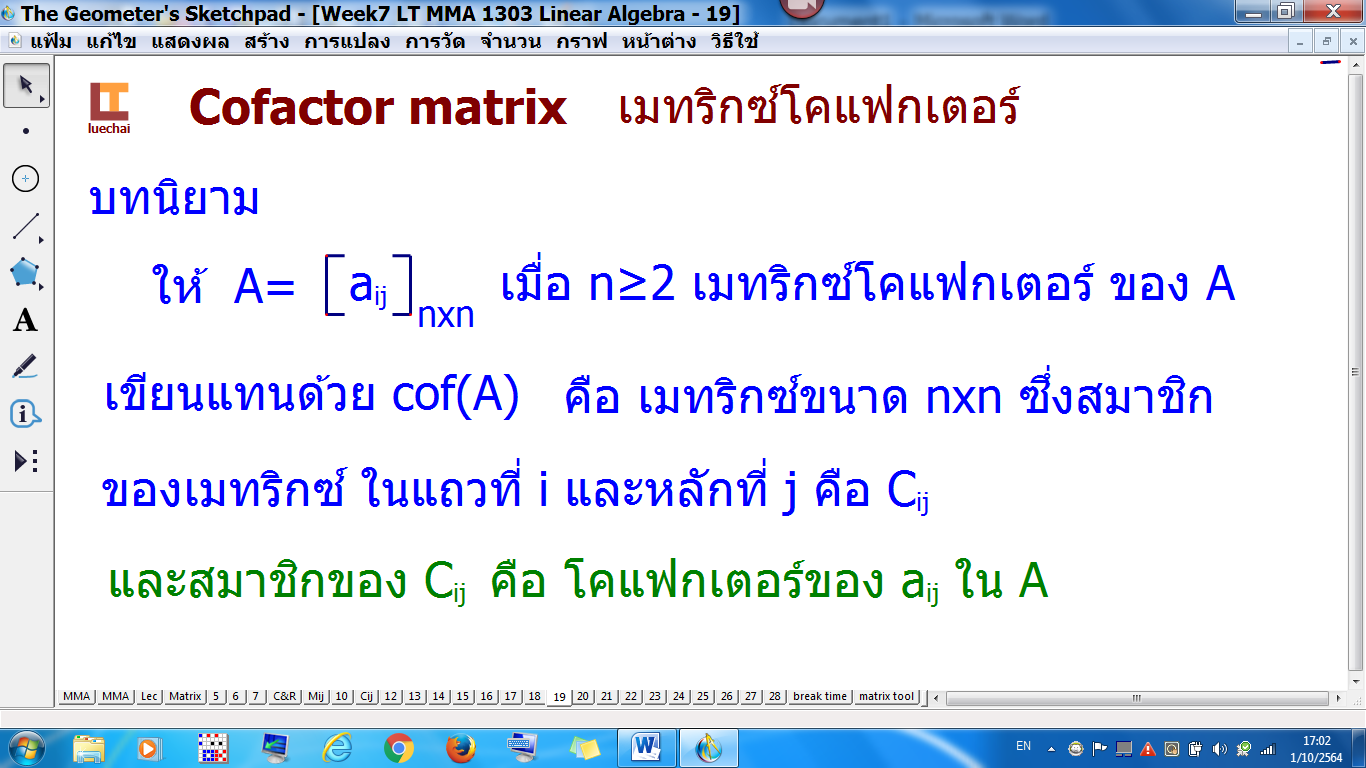 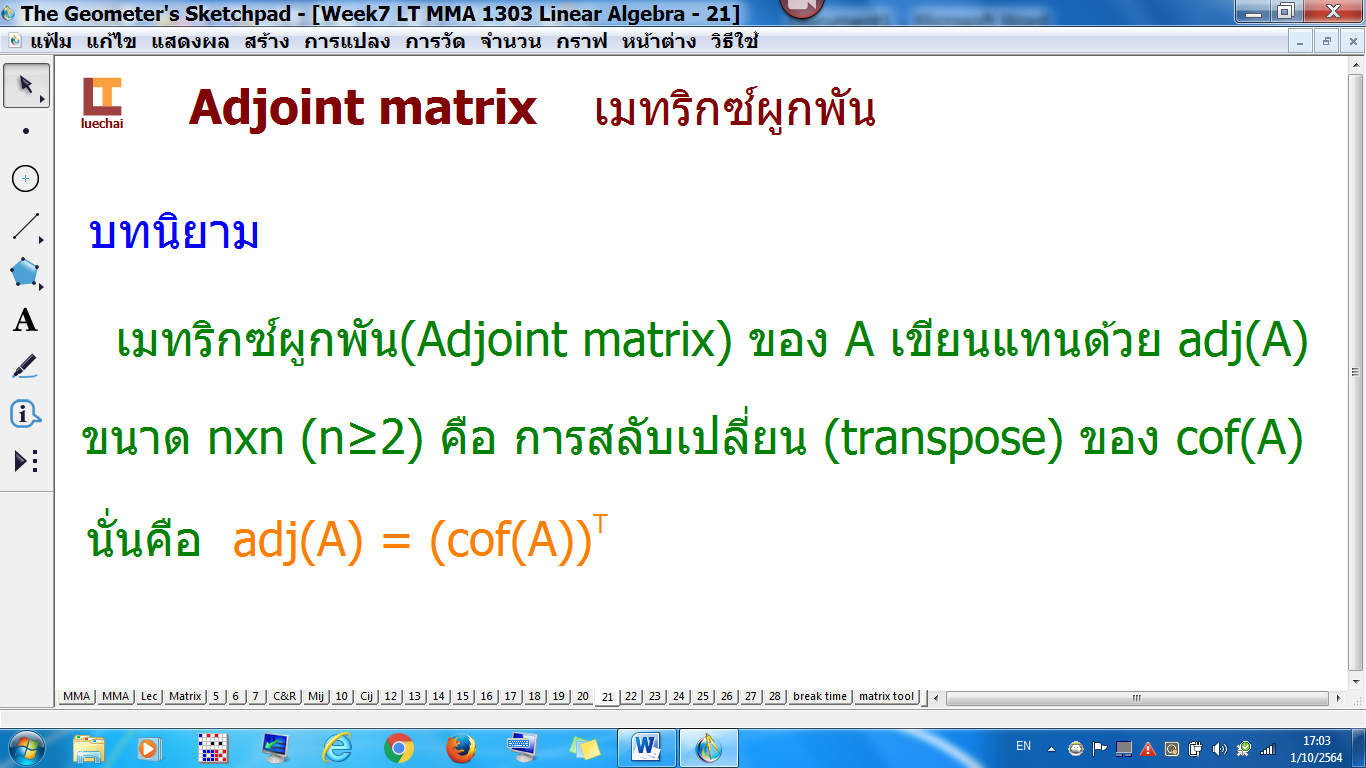 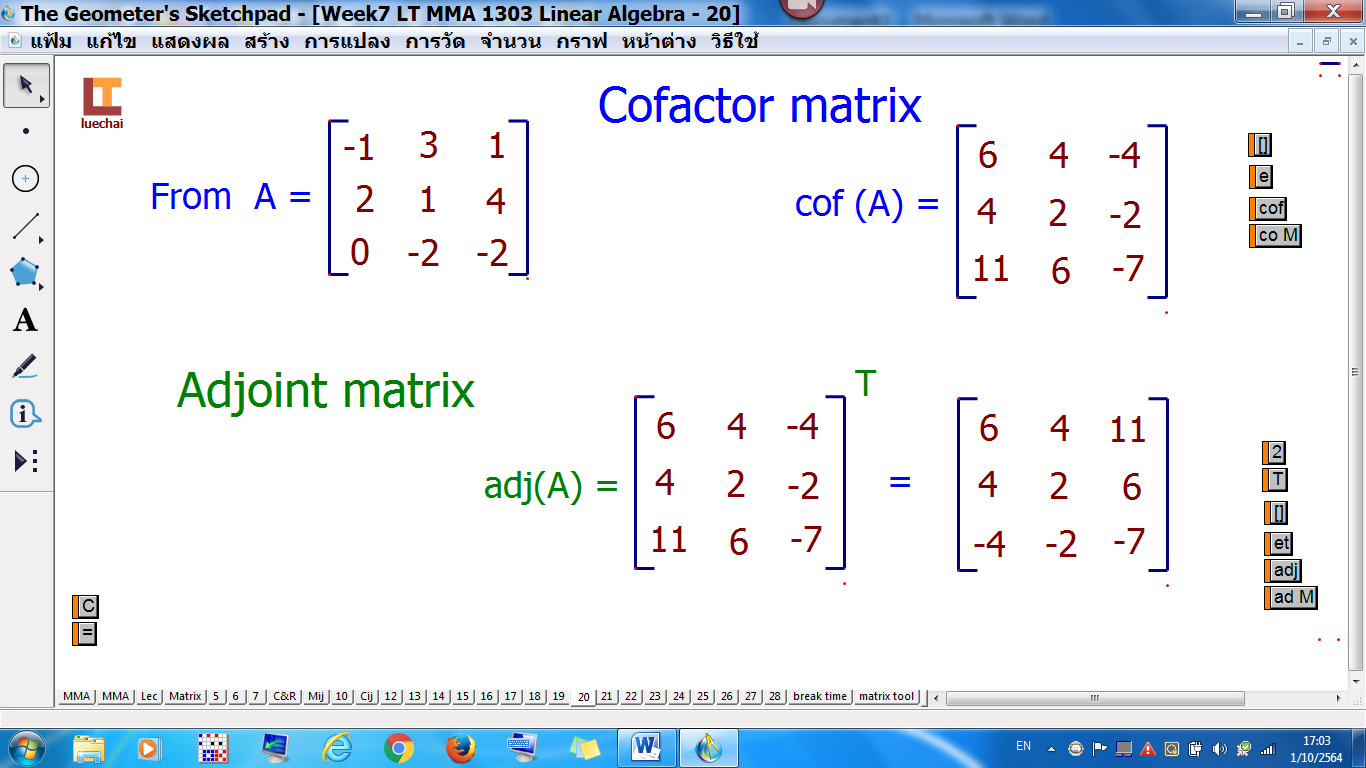 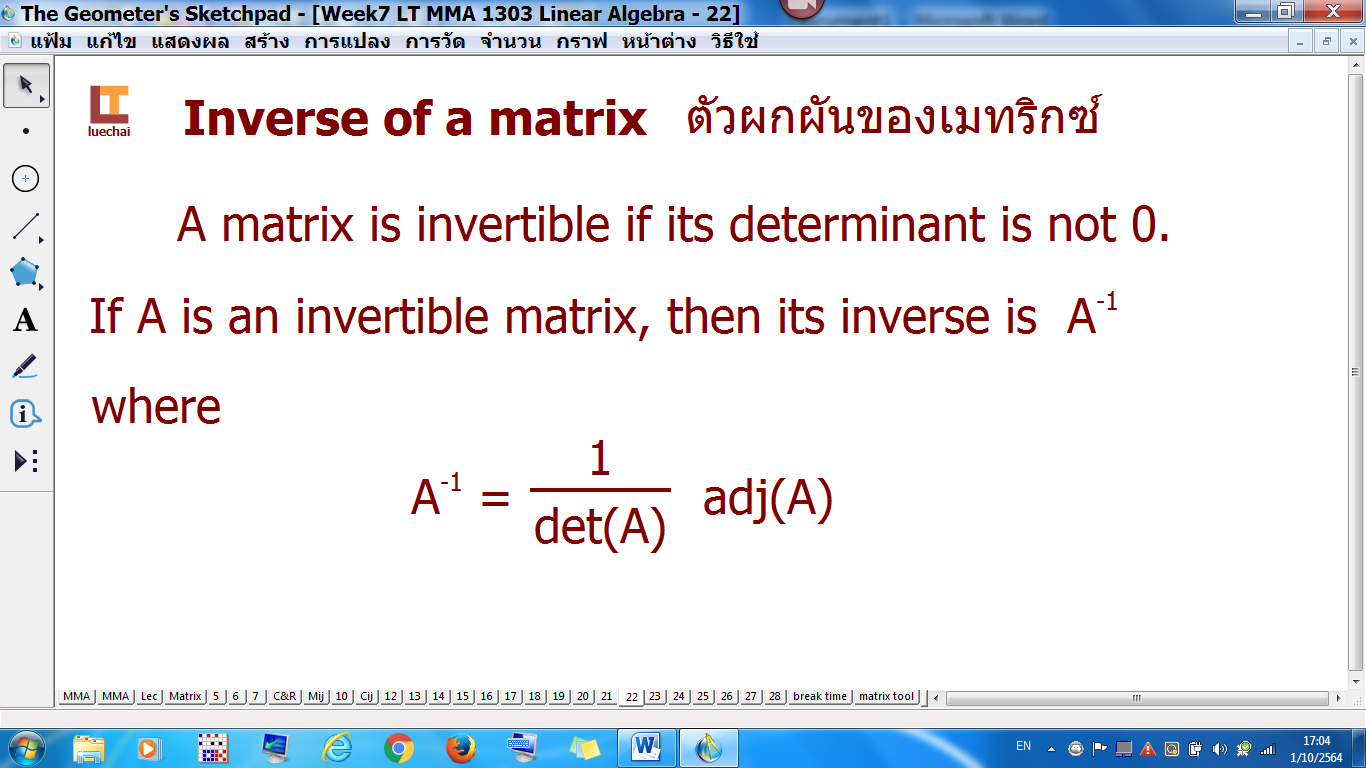 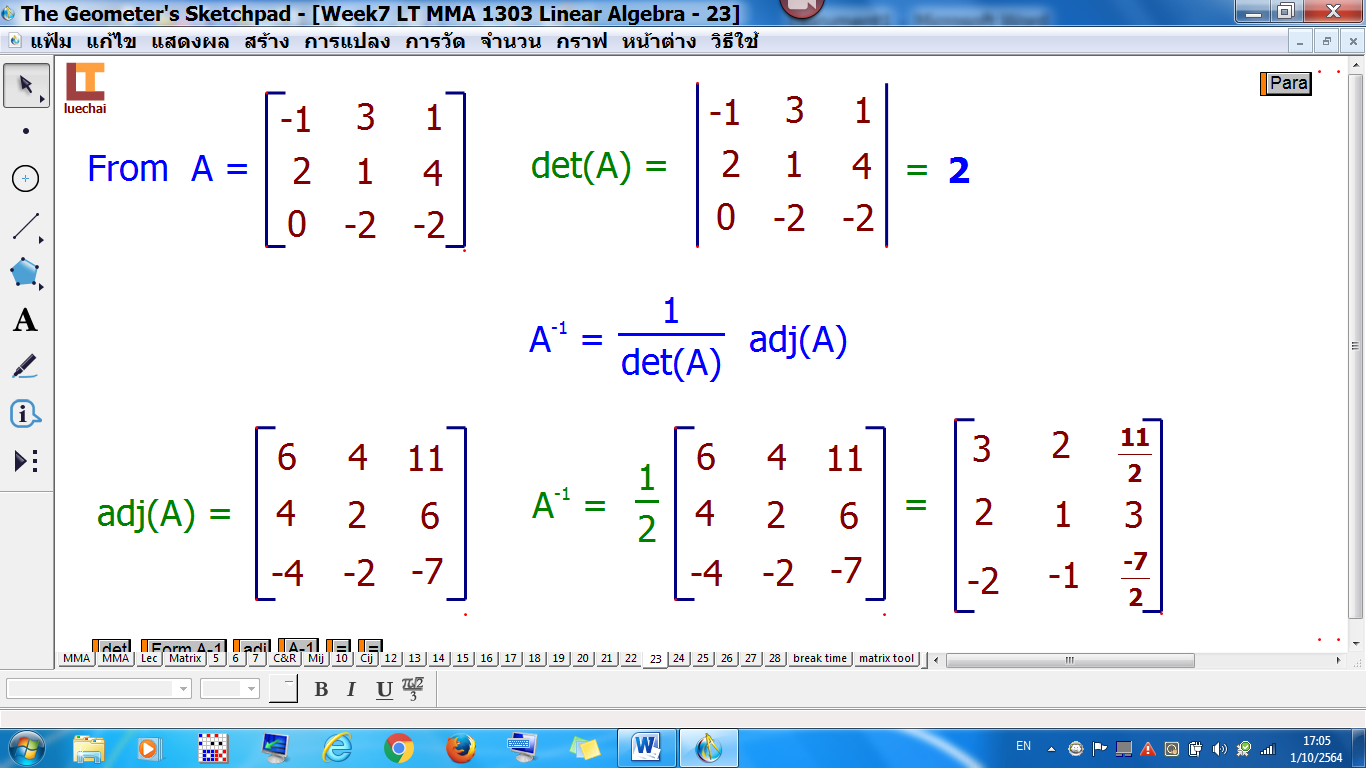 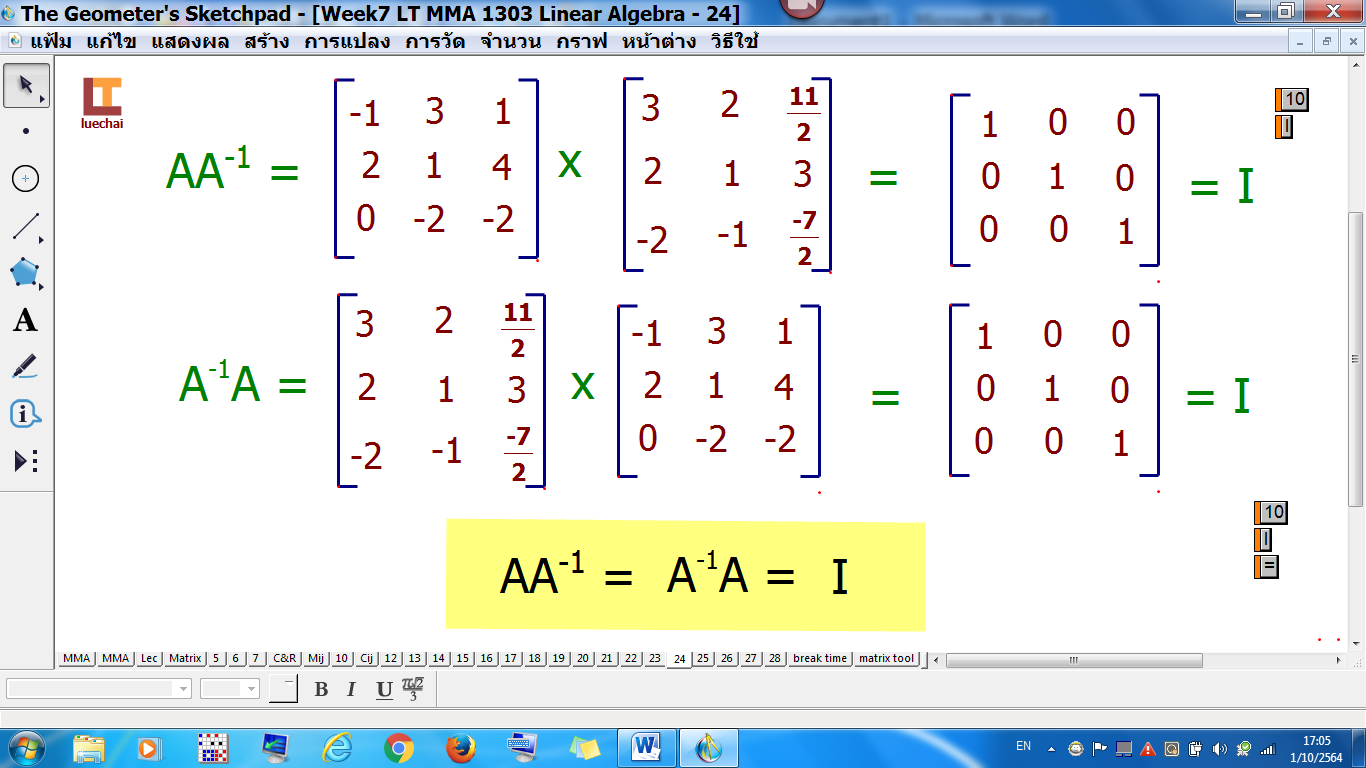 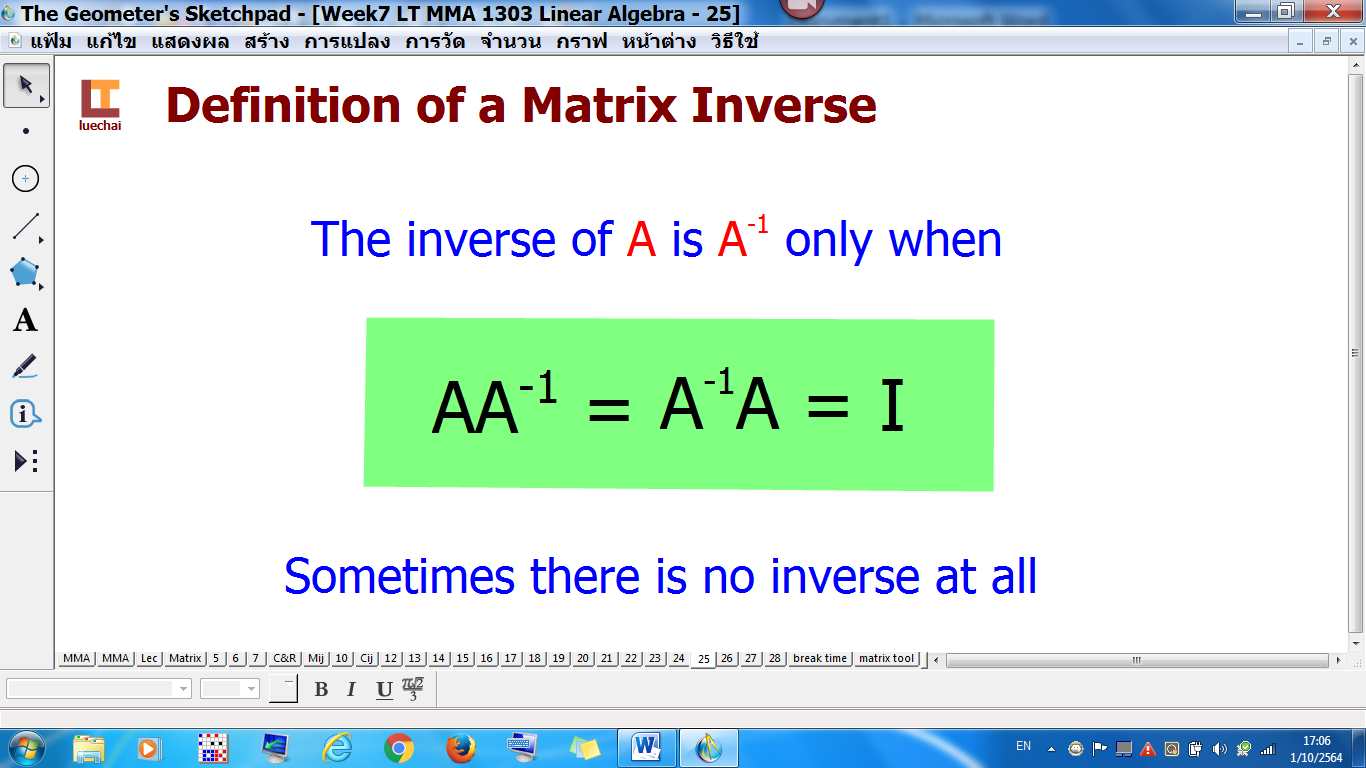 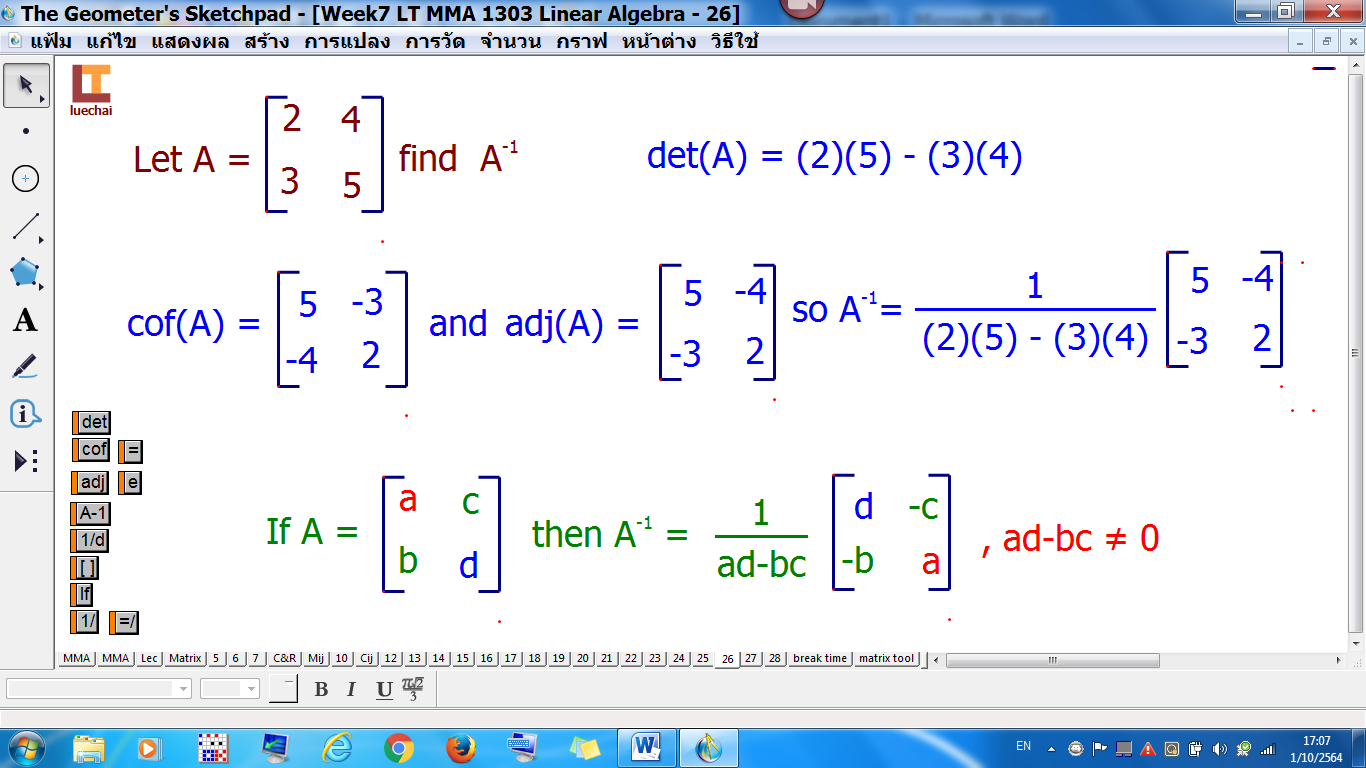 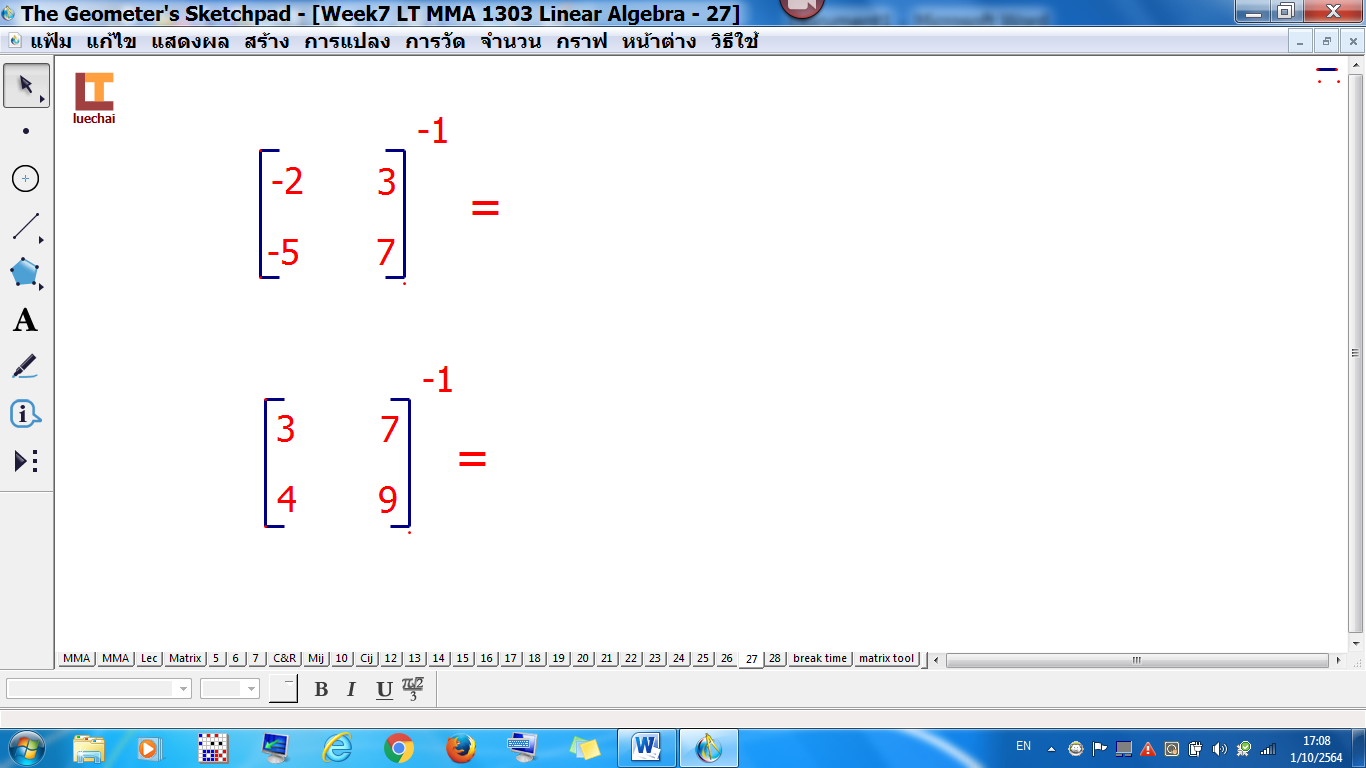 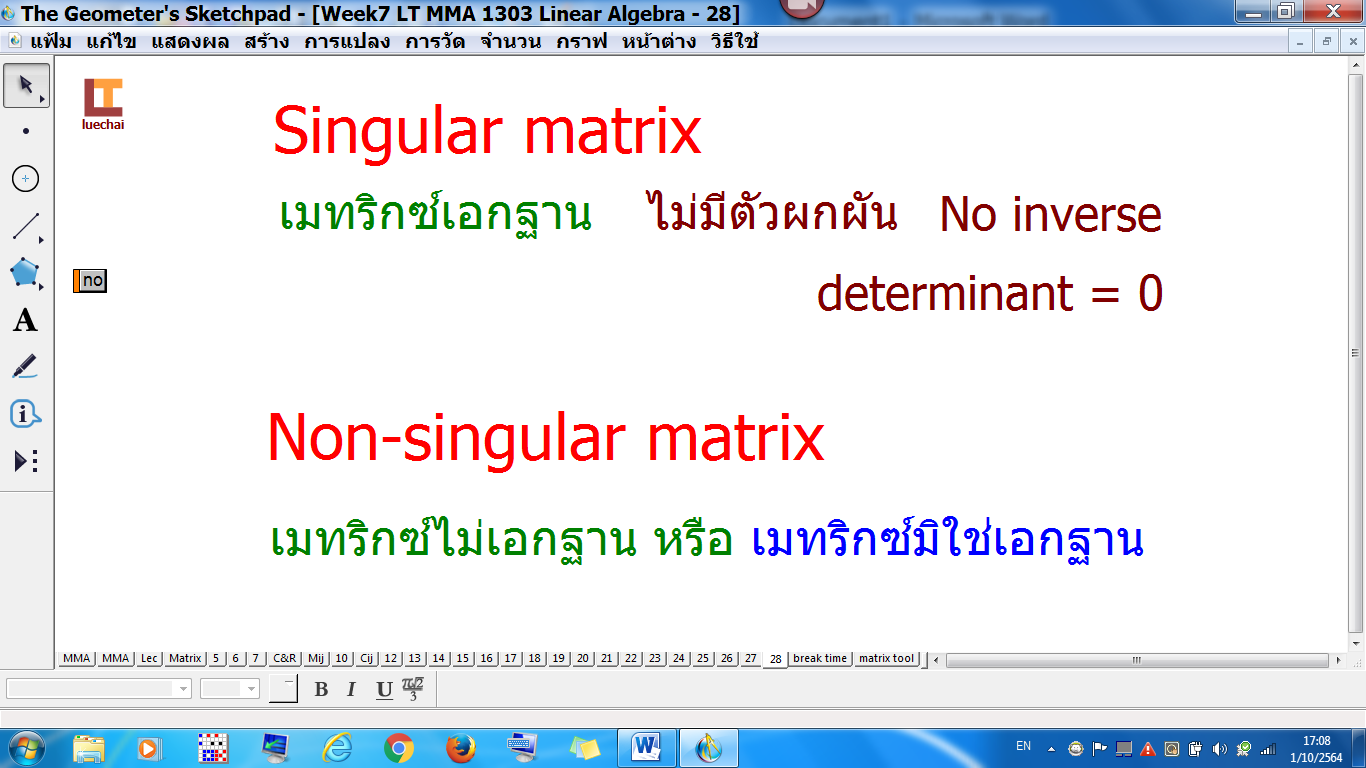 